------------------************------------------BANDO PER L’ASSEGNAZIONE DEI LOTTI UBICATI NEL PIANO PER L’INSEDIAMENTI PRODUTTIVI – PIP – SITO IN LOCALITA’ BARDELLA ISTANZA DI PARTECIPAZIONEALLEGATO A	Spett.le Comune di Dolianova	Piazza Brigata Sassari n°8	09040 Dolianova (SU)	c.a. Responsabile Settore LL e OO.PP.Il Sottoscritto..........................................................., nato a ..............................................prov (...) il ............ residente in ...................................... prov. (......) via/piazza ............................................................................... ………………………………………………… n°......... C.F. ................................................................................in qualità di Rappresentante legale della Ditta / Consorzio di Imprese..........................................................................................................................................................................................................................................................................................................................................................Forma giuridica:...................................................................................................................................................Sede legale:.........................................................................................................................................................P. IVA: .................................................................................................................................................................C. F: .................................................................................................................................................................PRESA VISIONE- Dei criteri per la cessione delle aree destinate ad insediamenti di attività produttive approvati con deliberazione del Consiglio Comunale n. 19 del 30/07/2019;- Del bando pubblico per la cessione delle aree destinate ad insediamenti di attività produttive approvato con Determinazione del Responsabile del Settore Lavori e Opere Pubbliche n. 205 del 13.11.2019;CHIEDE- L'assegnazione in proprietà di un lotto di terreno di mq. .................................................. Essendo a conoscenza di quanto prescritto dall'art. 76 del DPR n. 445 del 28.12.2000, sulla responsabilità penale cui può andare incontro in caso di dichiarazioni mendaci, sotto la propria responsabilitàDICHIARAche in qualità di titolare dell’attività da svolgere nell'area richiesta in assegnazione, rientra nella seguente tipologia (barrare solo le caselle che interessano):Trasferimento di attività artigianale o industriale esistente, attualmente ubicata nel centro urbano di Dolianova;Attività artigianale o industriale esistente che necessiti di ampliamento dei locali, con implementazione dei posti di lavoro stabili;Attività artigianale esistente, il cui titolare sia residente nel comune di Dolianova, eserciti la propria attività in un altro comune ed intenda trasferirla nel P.I.P. di Dolianova;Attività artigianali, industriali, commerciali e di servizi che intendano introdurre progetti di innovazione tecnologica nel loro ciclo produttivo;Appartenenza all’imprenditoria giovanile e femminile;Attività artigianali, industriali e di servizi che alla data del bando esercitino l’attività entro locali in affitto;Attività artigianale o industriale esistente che abbia in corso il procedimento di sfrattoDichiara inoltre (barrare le caselle interessate)□ Di accettare il prezzo di cessione e tutte le condizioni previste nel Bando di assegnazione e che intende effettuare il pagamento secondo le seguenti modalità:acquisto con pagamento in unica soluzione;acquisto con pagamento dilazionato in 30 rate semestrali;□ Che a proprio carico non esistono cause di incapacità a stipulare contratti con la Pubblica Amministrazione, previste dalla normativa vigente (tale dichiarazione è resa anche da tutti gli amministratori muniti di potere di rappresentanza, se trattasi di società di capitali, da tutti i soci se trattasi di società in nome collettivo, dai soci accomandatari se trattasi di società in accomandita semplice);□ Che l'area è stata richiesta per la realizzazione di fabbricati compatibili con le destinazioni previste dalla normativa urbanistica;□ di aver preso visione delle clausole del bando per l'assegnazione delle aree del P.I.P. e di accettarne incondizionatamente tutti i contenuti;□ che tutte le notizie fornite nella presente richiesta e negli eventuali altri allegati corrispondono al vero;□ che intende accedere ad un contratto di leasing immobiliare per l’acquisto del lotto assegnato;SI IMPEGNA - A corrispondere puntualmente, entro il termine prescritto dal responsabile del procedimento dalla data di ricevimento delle rispettive note, le integrazioni documentali eventualmente richieste per il completamento degli accertamenti istruttori;- A sottoscrivere la convenzione di cessione entro i termini stabiliti dall'Amministrazione Comunale.ALLEGA- Il certificato di iscrizione al Registro delle Imprese presso la Camera di Commercio, Industria e Artigianato, e in particolare, per gli artigiani, all'Albo delle Imprese Artigiane (per le imprese esistenti) (o autocertificato secondo ai sensi dell’art. 46 D.P.R. 28 dicembre 2000, n.445);- Atto costitutivo e statuto (per le società esistenti)- Piano d'impresa con l'indicazione del seguente contenuto minimo:Presentazione e descrizione dell'Azienda/Consorzio;tipologia descrittiva dell'attività da realizzare;descrizione sommaria delle attrezzature e dei macchinari da utilizzare;costo preventivato dell'investimento;- Autorizzazione al trattamento dei dati ai sensi del d.lgs. 30 giugno 2003, n. 196;- Copia di un valido documento d'identità del rappresentante legale dell'impresa ovvero di chi sottoscrive (e di tutti gli amministratori muniti di potere di rappresentanza, se trattasi di società di capitali, tutti i soci se trattasi di società in nome collettivo, dei soci accomandatari se trattasi di società in accomandita semplice);- Certificato di residenza dei titolari (o autocertificato secondo ai sensi dell’art.46 D.P.R. 28 dicembre 2000, n.445).AUTORIZZAFin da ora l'Amministrazione Comunale di Dolianova e gli incaricati dell'istruttoria ad effettuare tutte le indagini tecniche e amministrative dalla stessa ritenute necessarie sia in fase di istruttoria, ovvero dopo l'eventuale stipula della convenzione di cessione dell'area.Indica, ai fini della trasmissione di tutte le comunicazioni, il seguente indirizzo:......................................................................................................................................................................................................................................................................................................E - mail __________________________________ PEC ___________________________________tel. _________________________Data	timbro e firma	______________________________PRE ISTRUTTORIA DELL’ISTANZAIl/La sottoscritto/a __________________________________________, nato/a a _____________________ il __________________ e residente in _______________ nella via ___________________________ n. __, in qualità di_____________________________________________________, dichiara di avere diritto all’attribuzione dei seguenti punteggi, nel rispetto di quanto indicato nella seguente tabella, i punteggi sono stabiliti dall’art.11 del Regolamento per la concessione di aree del Piano per Insediamenti Produttivi, approvato con Delibera del Consiglio Comunale n.19 del 30.07.2019:Punteggio complessivo attribuito: _______________ (______________________)	Firma	____________________________	(leggibile per esteso)Dichiarazione di tutti gli amministratori muniti di potere di rappresentanza, se trattasi di società di capitali, di tutti i soci se trattasi di società in nome collettivo, dei soci accomandatari se trattasi di società in accomandita semplice (se necessario inserire foglio firme)I sottoscritti1. _____________________________________ nat_ il _______________a _________________________ (cod. fiscale ______________________________) residente in ___________________________________ via/piazza ____________________________________________________________________ n. _______ nella sua qualità di ______________________________________________________________________2. _____________________________________ nat_ il _______________a _________________________ (cod. fiscale ______________________________) residente in ___________________________________ via/piazza ____________________________________________________________________ n. _______ nella sua qualità di ______________________________________________________________________3. _____________________________________ nat_ il _______________a _________________________ (cod. fiscale ______________________________) residente in ___________________________________ via/piazza ____________________________________________________________________ n. _______ nella sua qualità di ______________________________________________________________________4. _____________________________________ nat_ il _______________a _________________________ (cod. fiscale ______________________________) residente in ___________________________________ via/piazza ____________________________________________________________________ n. _______ nella sua qualità di ______________________________________________________________________5. _____________________________________ nat_ il _______________a _________________________ (cod. fiscale ______________________________) residente in ___________________________________ via/piazza ____________________________________________________________________ n. _______ nella sua qualità di ______________________________________________________________________DICHIARANOai sensi del DPR 28.12.2000 n. 445, consapevole delle sanzioni penali previste all'articolo 76 del medesimo DPR n.445/00, per le ipotesi di falsità in atti e dichiarazioni mendaci ivi indicate, che a proprio carico non esistono cause di incapacità a stipulare contratti con la Pubblica Amministrazione, previste dalla normativa vigente.Ai sensi dell'art. 38 del DPR n. 445/2000 non è richiesta autenticazione della sottoscrizione, ma il sottoscrittore deve allegare, a pena di esclusione, copia fotostatica di un proprio documento di identità in corso di validità.Firme_____________________________________________________________________________________________________________________________DICHIARAZIONE DI CONSENSO AI SENSI DELL'ART. 23 del D.Lgs. 30 giugno 2003, n. 196Il/La sottoscritto/a __________________________________________, nato/a a _____________________ il __________________ e residente in _______________ nella via ___________________________ n. __, in qualità di_____________________________________________________, letta l'informativa allegata al bando per l'assegnazione delle aree del P.I.P. del Comune di Dolianova, di cui all'art.13 del D.Lgs.196/2003,AUTORIZZAil Comune di Dolianova ed i suoi responsabili e incaricati al trattamento dei dati aziendali e dei dati personali, ivi incluso il trattamento di eventuali dati sensibili di cui all'articolo 4 del D.Lgs. 196/2003, nei limiti e nelle forme prospettate nell'informativa di cui sopra e in misura necessaria all'espletamento di tutte le attività connesse e conseguenti alla procedura l'assegnazione delle aree del P.I.P.Dolianova, ..................................	Firma	____________________________	(leggibile per esteso)NEL CASO DI SOCIETA' (tutti gli amministratori muniti di potere di rappresentanza, se trattasi di società di capitali, tutti i soci se trattasi di società in nome collettivo, soci accomandatari se trattasi di società in accomandita semplice (se necessario inserire foglio firme).I sottoscritti soci, letta l'informativa allegata al bando per l'assegnazione delle aree del P.I.P. del Comune di Dolianova, di cui all' art. 13 del D.Lgs. 196/2003,AUTORIZZANOil Comune di Dolianova ed i suoi responsabili e incaricati al trattamento dei dati aziendali e personali, ivi incluso il trattamento di eventuali dati sensibili di cui all'articolo 4 del D.Lgs 196/2003, nei limiti e nelle forme prospettate nell'informativa di cui sopra e in misura necessaria all'espletamento di tutte le attività connesse e conseguenti alla procedura per l'assegnazione delle aree del P.I.P..Dolianova, ..................................Cognome Nome Firma (leggibile per esteso) _____________________________________________COMUNE DI DOLIANOVAPROVINCIA SUD SARDEGNA PIAZZA  BRIGATA  SASSARIUFFICIO TECNICOSETTORE LAVORI E OPERE PUBBLICHECOMUNE DI DOLIANOVAPROVINCIA SUD SARDEGNA PIAZZA  BRIGATA  SASSARIUFFICIO TECNICOSETTORE LAVORI E OPERE PUBBLICHECOMUNE DI DOLIANOVAPROVINCIA SUD SARDEGNA PIAZZA  BRIGATA  SASSARIUFFICIO TECNICOSETTORE LAVORI E OPERE PUBBLICHETEL. 070 / 74401FAX  070 / TEL. 070 / 74401FAX  070 / C.A.P. 09041www.comune.dolianova.ca.it------####§§*§§####------P.I. C.F. P.I. C.F. Punteggio PrevistoPunteggio Attribuitoa)Trasferimento di attività artigianale o industriale esistente, attualmente ubicata nel centro urbano di Dolianova20 p.b)Attività artigianale o industriale esistente che necessiti di ampliamento dei locali, con implementazione dei posti di lavoro stabili18 p.c) Attività artigianale esistente, il cui titolare sia residente nel comune di Dolianova, eserciti la propria attività in un altro comune ed intenda trasferirla nel P.I.P. di Dolianova16 p.d)Attività artigianali, industriali, commerciali e di servizi che intendano introdurre progetti di innovazione tecnologica nel loro ciclo produttivo12 p.e)Appartenenza all’imprenditoria giovanile e femminile10 p.f)Attività artigianali, industriali e di servizi che alla data del bando esercitino l’attività entro locali in affitto10 p.g)Attività artigianale o industriale esistente che abbia in corso il procedimento di sfratto10 p.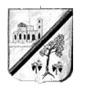 